Приложение 2ПРАВИЛА ОФОРМЛЕНИЯ МАТЕРИАЛОВ (ТЕЗИСА):[Название секции]УДК А.Р. АХМЕТОВА1, С.Д. ТУМАБАЕВ2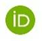 ЗАГЛАВИЕ1Название первого института                      2 Название другого институтаТезис.Тезис - (до 250 слов) краткая характеристика документа с точки зрения его назначения, содержания, вида, формы и других особенностей. Аннотация на языке публикуемого материала приводится после заглавия. Аннотация включает характеристику основной темы, проблемы объекта, цели работы и ее результаты. В аннотации указывают, что нового несет в себе данный документ в сравнении с другими, родственными по тематике и целевому назначению. Ключевые слова. (5-6 слов по теме публикуемого материала).Текст резюме на 2 языках (например, если тезис на русском языке, то резюме надо написать на казахском и английском). In EnglishUDCAkhmetova A.1, Tumabayev S.2TITLE 1 affiliation2  affiliationAbstract. (Text)Abstract (up to 250 words) - a brief description of the document in terms of its purpose, content, type, form and other features. Annotation in the language of the published material is given after the title. The abstract includes a description of the main topic, the problem of the object, the purpose of the work and its results. The annotations indicate what is new in this document in comparison with others related in subject matter and purpose.Key words. (Text)(5-6 words on the topic of the published material).The text of the summary in 2 languages ​​(for example, if the abstract are in Russian, then the summary must be written in Kazakh and English).